JOB DESCRIPTIONJOB DESCRIPTION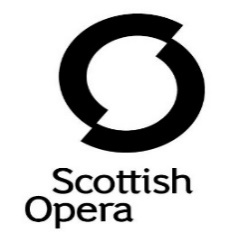 Job Title:Section PrincipalSection PrincipalResponsible to:Music DirectorOrchestra & Concerts Director Music DirectorOrchestra & Concerts Director Responsible for:SectionSection MAIN DUTIESTo play for all rehearsals and performances including concerts, recordings, education and outreach activity including touring in the U.K. and abroad.  To rehearse and perform for Chamber Operas and Opera with Reduced Orchestration (ORO) when required by the Company.To be punctual for all calls, seated, tuned and ready to play at the stated time of the Rehearsals and Performances.To attend meetings and auditions for posts within the section as necessary contributing as required.KEY RESPONSIBILITIESTo maintain individual Artistic Standards.Lead the Section by example, providing support to musicians when required.  To monitor musical standards of the Section and to advise members and the Musical Director of any improvements that may be necessary. Share responsibility (with the Orchestra & Concerts Director) for the good discipline, attendance and time keeping of the musicians in the Section, leading by example.To communicate with members of the Section, Conductors, and other Section Principals in a courteous manner.Disseminate all requirements to the Section including bowings (strings), dynamics phrasing and all associated matters.Liaise with the Orchestra Department with regard to the following:‘Lists of Extras and Deputies’ and to maintain regular updatesUp to date instrument valuationsLiaise with the Library concerning orchestral material when necessary.Maintain good communications and working relationships with colleagues in the Orchestra and other departments.Ensure compliance to health & safety procedures and to report concerns regarding health and safety to the Orchestra and Concerts Director or Orchestra Health & Safety Representative. KEY RESPONSIBILITIESEnsure that you comply with health & safety procedures and systems of work relating to the Control of Noise at Work Regulations 2005.  Cooperate fully with health surveillance programmes and ensure that you wear hearing protection (at designated times) as required.To complete all paperwork relevant to your role as required by management e.g. Vacancy Evaluation Forms.Adhere to all company policies and procedures.GENERAL TERMS & CONDITIONSFrom 2 April 2018 to 31 March 2022 your services will be required for a minimum 29 weeks per annum. Hours of work:  Eight sessions plus one seating & balance session per week.  Sessions are of three hours duration.  The working week is Monday to Sunday.Salary:  Your salary is Tier 1 on the salary scale - £711.10 per week from 2 April 2018  Holiday entitlement:  5 weeks pro rata based on the number of weeks contracted.Pension:Pension automatic enrolment is in effect within the Company.  You will be automatically enrolled into the Scottish Opera Group Flexi Retirement Plan, administered by Standard Life.  Four per cent of your salary will be deducted direct from your pay each week, and the Company will contribute eight per cent on your behalf to the Scheme.  You are not obliged to join the Pension Scheme, but can chose to opt-out if you wish.  If you wish to opt-out from the pension scheme you must contact the Human Resources Department.